										…………… dnia………..r.Wniosek o nieodpłatne przekazanie / darowiznę * składników rzeczowych majątku ruchomego Powiatowej Stacji Sanitarno-Epidemiologicznej w Giżycku Dane podmiotu lub organu występującego o nieodpłatne przekazanie składników rzeczowych majątku ruchomego / darowiznę *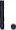 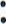 Nazwa jednostkiPełny adres jednostkiWskazanie składnika rzeczowego majątku ruchomego, którego wniosek dotyczy :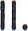 Uzasadnienie potrzeb i wskazanie sposobu wykorzystania składnika rzeczowego majątku ruchomego :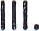  Oświadczam, że zapoznałam/em się ze stanem składników majątku lub że ponoszę odpowiedzialność za skutki wynikające z rezygnacji z oględzin oraz oświadczam, że przekazane mi składniki zostaną odebrane w terminie i miejscu wskazanym w protokole zdawczo-odbiorczym, na mój koszt i moim staraniem . 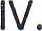 Do wniosku załączam odpis statutu.Podpis i pieczątka*niepotrzebne skreślić 